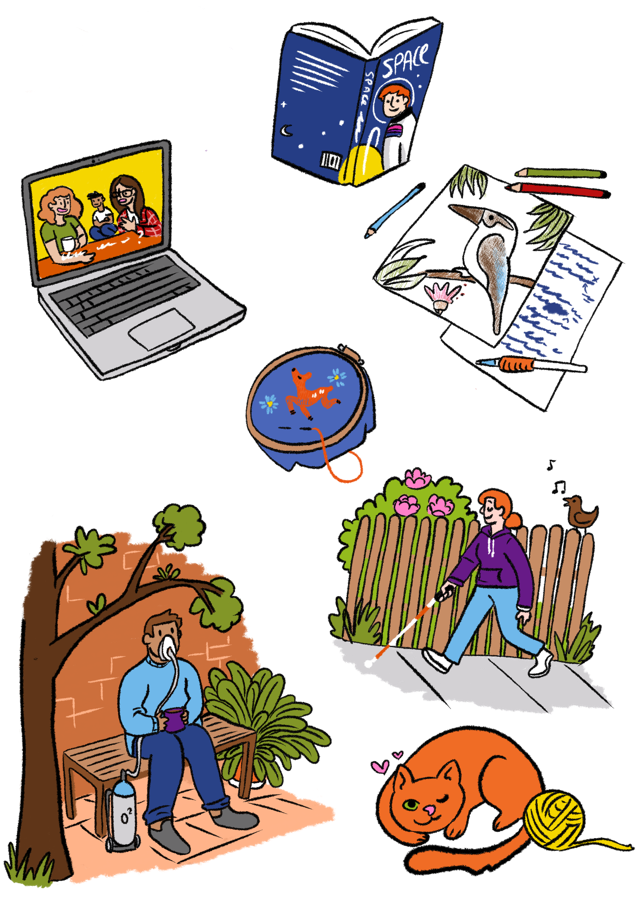 Online hub project advisory groupYouth Disability Advocacy ServicePictures by Photosymbols.About this bookAbout this book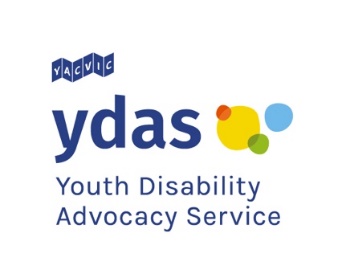 This book is from Youth Disability Advocacy Service or YDAS.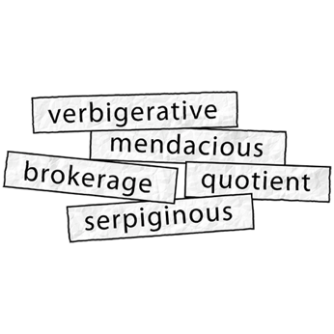 This book has some hard words. Hard words are bold.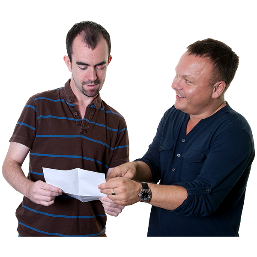 We tell you what hard words mean. 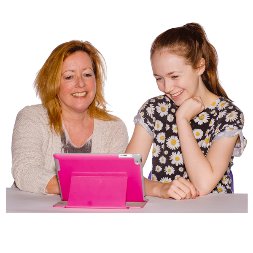 You can ask someone to help you read 
this book.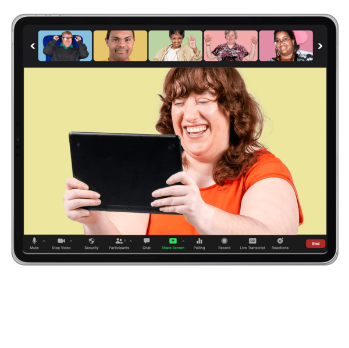 This book is about our online hub project advisory group.The online hub will help disabled young people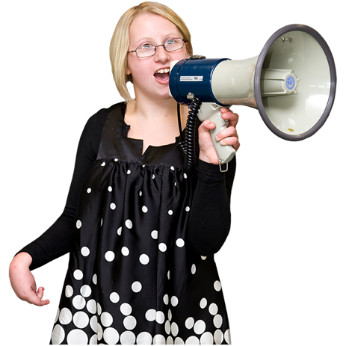 learn how to speak up about problems with NDIS service providers 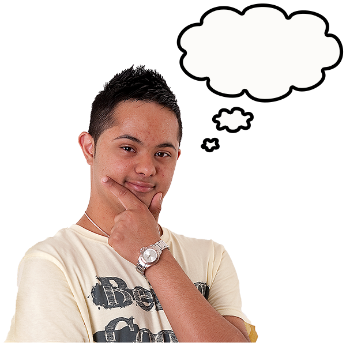 understand their rights.Rights are things that everyone should be 
able to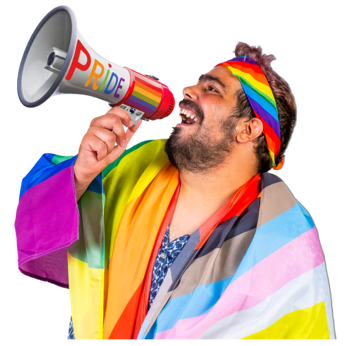 get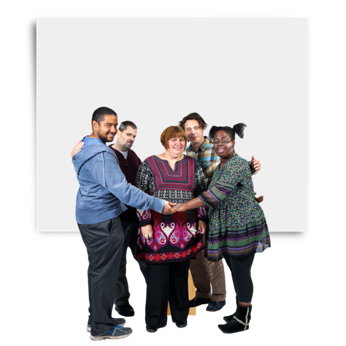 have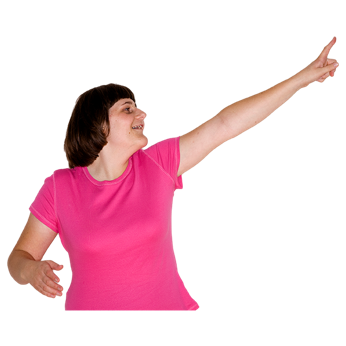 do.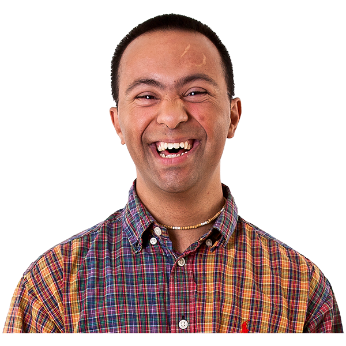 For example you have the right to feel safe with your service providers.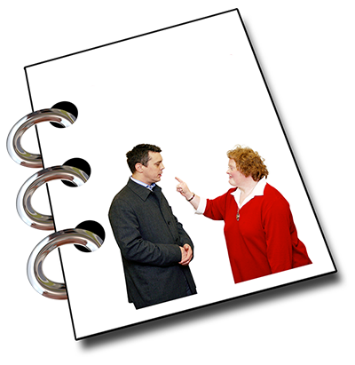 The online hub will also teach disabled young people how to make a complaint about NDIS.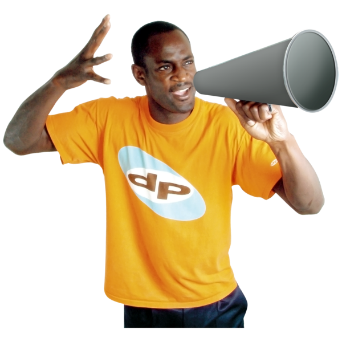 A complaint means you speak up when something is not right. Project advisory groupProject advisory group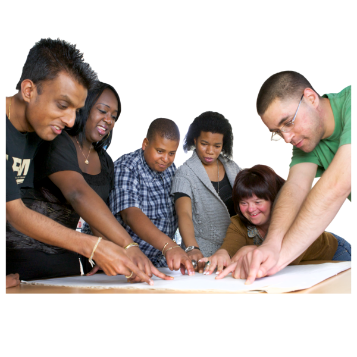 The project advisory group or PAG will help us make the hub.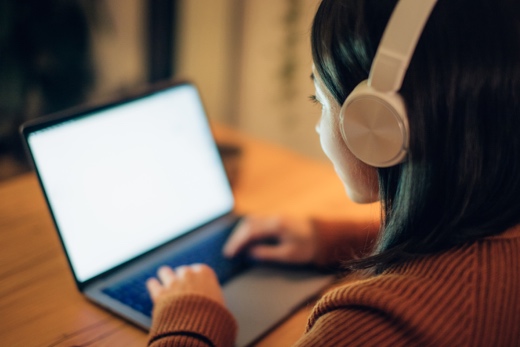 We want  10  disabled young people to be part of the PAG.You can be in the group if you 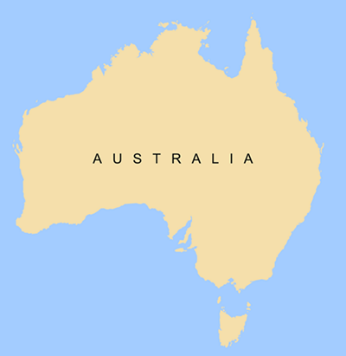 live in Australia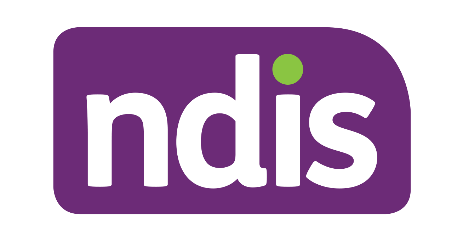 are on the NDIS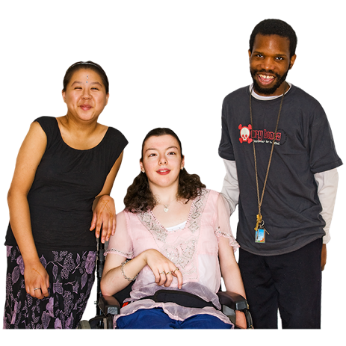 are 12  to  25 years old.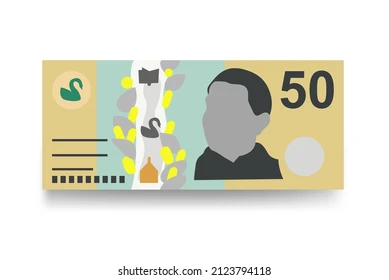 If you join the PAG we will pay you 50  dollars for every hour you work.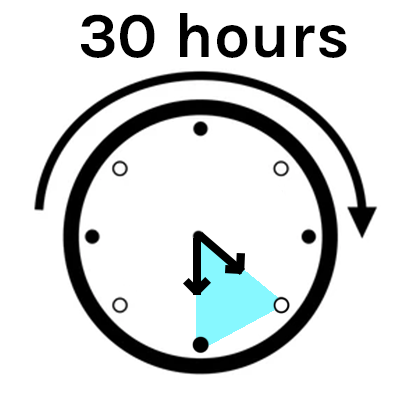 You can work up to  30  hours.When will the PAG meet?When will the PAG meet?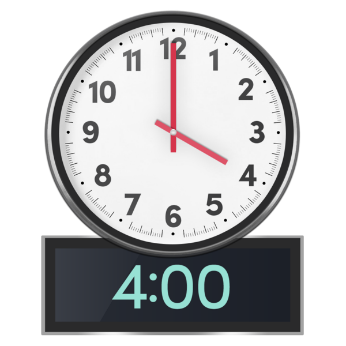 The meetings will all be at  4pm  
Melbourne time.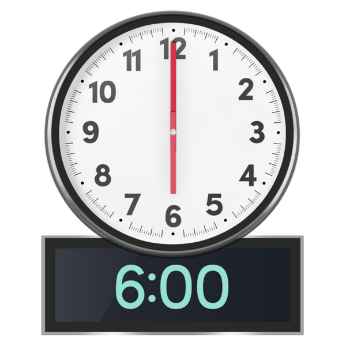 The meetings will finish at  6pm 
Melbourne time.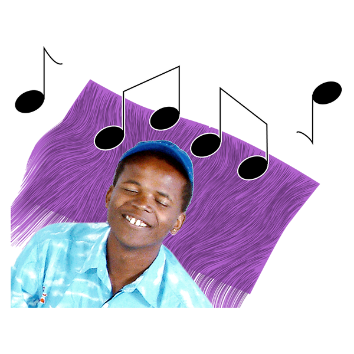 We will have breaks in the meetings.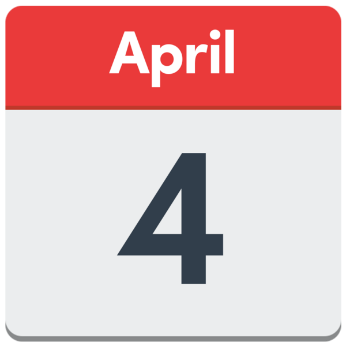 Thursday  April  4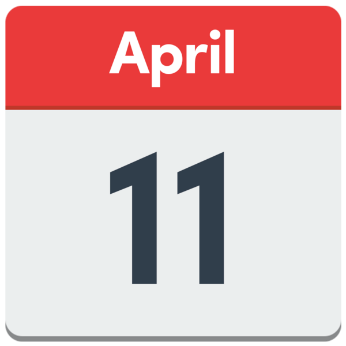 Thursday April  11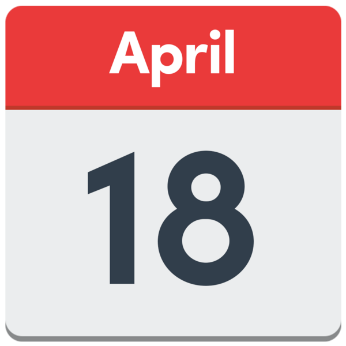 Thursday April  18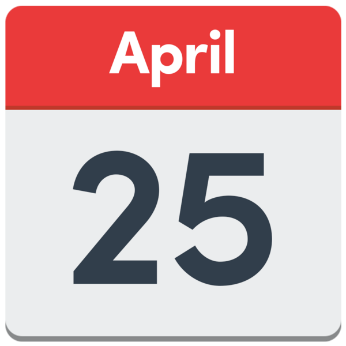 Thursday April  25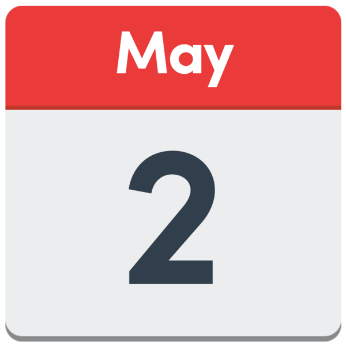 Thursday May  2  What the PAG will doWhat the PAG will do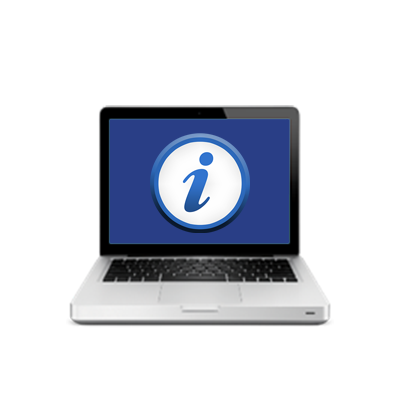 The PAG will talk about how to share 
information withdisabled young people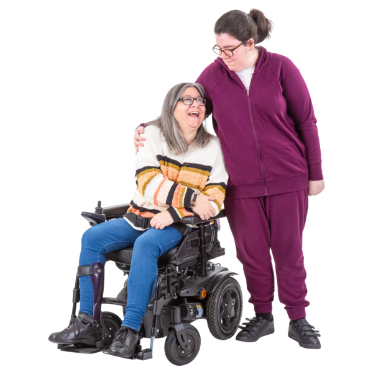 family members and carers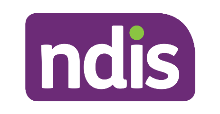 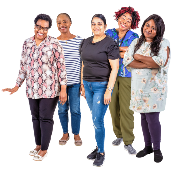 NDIS service providers.From May to July the PAG will make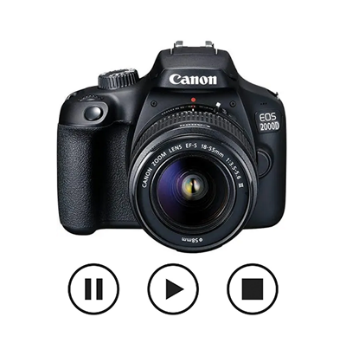 videos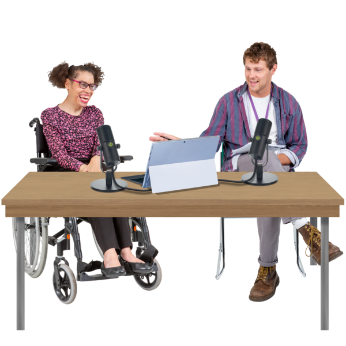 podcasts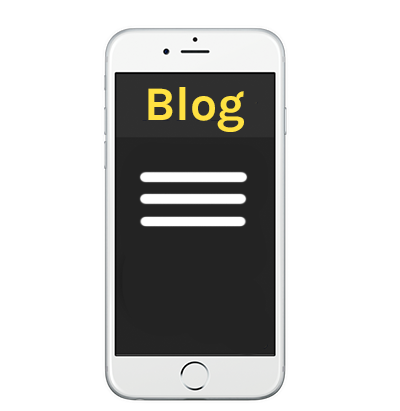 blog posts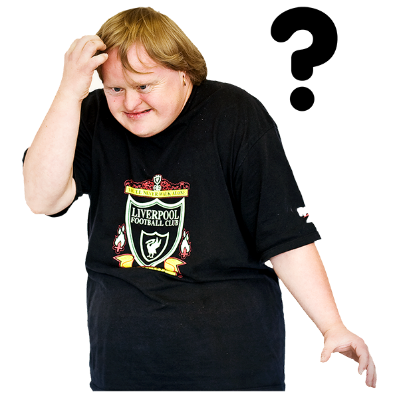 something else.What you make will be part of the online hub.If you want to be in the PAGIf you want to be in the PAG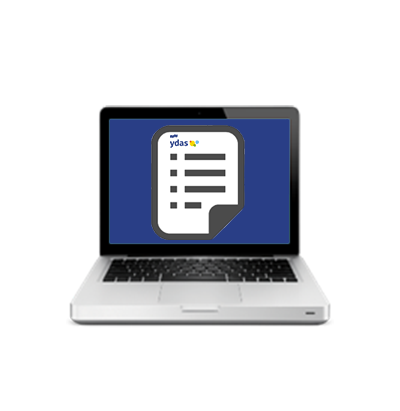 Fill in a form to tell us why you want to be in 
the PAG. 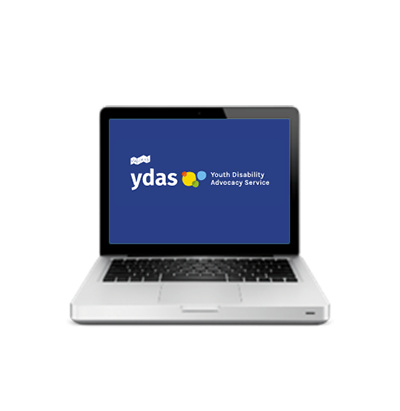 The form is on our website.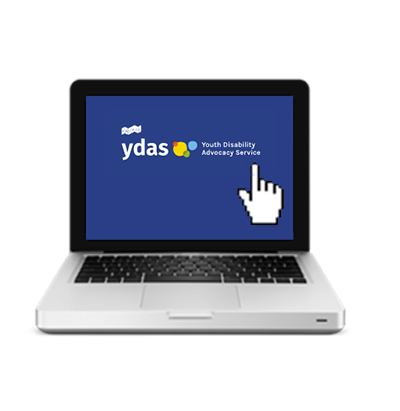 Click here to see the form. 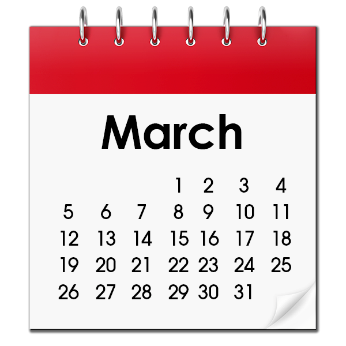 You must fill in the form by  9am  
Monday  11  March. 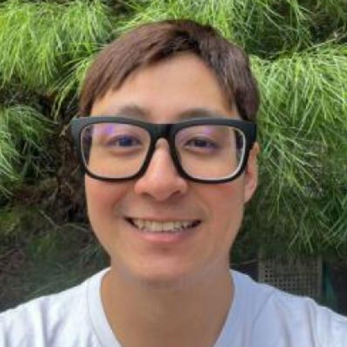 This is Jun. 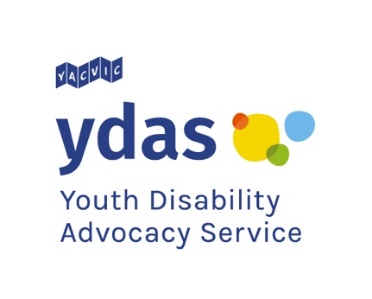 Jun works at YDAS.Jun can help if you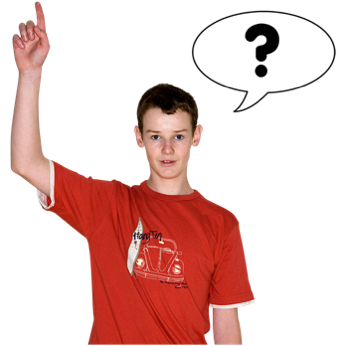 have questions about the PAGneed help with the form.More informationMore information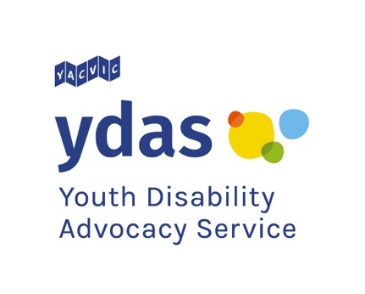 For more information contact YDAS.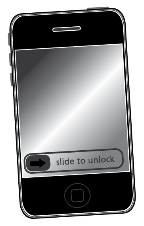 Call or text	 0457  453  784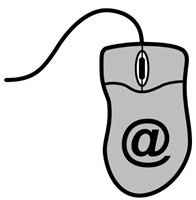 Email		jlee@ydas.org.au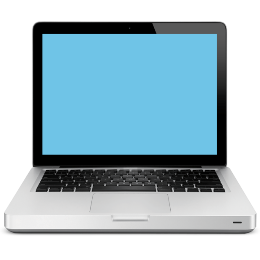 Websiteyacvic.org.au/ydas/get-involved/